АДМИНИСТРАЦИЯ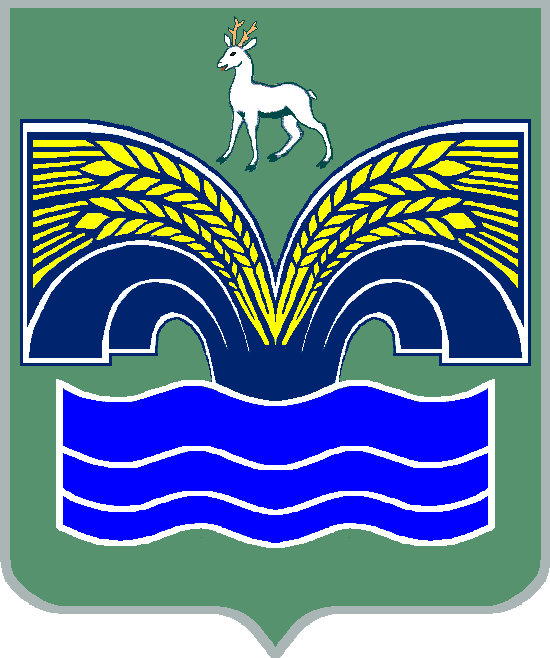 СЕЛЬСКОГО ПОСЕЛЕНИЯ ХОРОШЕНЬКОЕМУНИЦИПАЛЬНОГО РАЙОНА КРАСНОЯРСКИЙСАМАРСКОЙ ОБЛАСТИ                                                     ПОСТАНОВЛЕНИЕ                                         от  12 октября 2021 года   № 65«Об утверждении отчета об исполнении бюджета сельского поселения Хорошенькое муниципального района Красноярский Самарской области за 1 полугодие 2021 года»            В соответствии с ч.5 ст. 264.2 Бюджетного кодекса Российской Федерации, ч.6 ст.52 Федерального закона от 06.10.2003 г. № 131-ФЗ 
«Об общих принципах организации местного самоуправления в Российской Федерации», п. 4 ст. 77 Устава сельского поселения Хорошенькое муниципального района Красноярский Самарской области  ПОСТАНОВЛЯЮ:1. Утвердить прилагаемый отчёт об исполнении бюджета сельского поселения Хорошенькое муниципального района Красноярский Самарской области за 1 полугодие 2021 года.2. Направить отчёт об исполнении бюджета сельского поселения Хорошенькое муниципального района Красноярский Самарской области  
за  1 полугодие 2021 года в Собрание представителей сельского поселения Хорошенькое  муниципального района Красноярский Самарской области  и Контрольно-счетную палату муниципального района Красноярский Самарской области.3. Опубликовать настоящее постановление в газете «Красноярский вестник».4. Настоящее  постановление  вступает  в силу со дня его официального опубликования.Глава администрации сельского поселения Хорошенькое муниципального района КрасноярскийСамарской области                                                              С.А. Паничкин          УТВЕРЖДЕН                 Постановлением администрации                                                                                             сельского поселения Хорошенькое муниципального района Красноярский Самарской области.                    от 12 октября 2021 года  № 65Отчетоб исполнении бюджета сельского поселения Хорошенькое муниципального района Красноярский Самарской области за  1 полугодие 2021 года                                                                                                                                   Таблица № 1Объем поступлений доходов по основным источникам сельского поселения  Хорошенькое           Таблица № 2Ведомственная структура расходов бюджета поселения за 1 полугодие 2021 годТаблица № 3Распределение бюджетных ассигнований  по разделам, подразделам, целевым статьям, (муниципальным программам и непрограммным направлениям деятельности), группам и подгруппам видов расходов классификации расходов бюджета поселения на 2021 годТаблица № 4Источникивнутреннего финансирования дефицита бюджета поселения на 2021 годТаблица № 5Сведенияо численности муниципальных служащих и работников муниципальных учреждений, о фактических затратах на их денежное содержание по сельскому поселению Хорошенькое муниципального района Красноярский Самарской области за1 полугодие 2021 года.Таблица № 6Сведенияоб использовании бюджетных ассигнований муниципального дорожного фонда сельского поселения Хорошенькое муниципального района Красноярский Самарской области за 1 полугодие 2021 года.Код бюджетной классификацииНаименование доходаПлан на 2021год(тыс. руб.)Исполнение за 1 полугодие  2021 года (тыс. руб.)000 100 00000 00 0000 000Налоговые и неналоговые доходы14 3464 345000 101 00000 00 0000 000Налоги на прибыль, доходы2 1301 672000 101 02000 01 0000 110Налог на доходы физических лиц2 1301 672000 103 00000 00 0000 000Налоги на товары (работы, услуги), реализуемые на территории Российской Федерации3 1041 574000 103 02230 01 0000 110Доходы от уплаты акцизов на дизельное топливо, подлежащие распределению между бюджетами субъектов Российской Федерации и местными бюджетами с учетом установленных дифференцированных нормативов отчислений в местные бюджеты (по нормативам, установленным Федеральным законом о федеральном бюджете в целях формирования дорожных фондов субъектов Российской Федерации)1 458712000 103 02240 01 0000 110Доходы от уплаты акцизов на моторные масла для дизельных и (или) карбюраторных (инжекторных) двигателей, подлежащие распределению между бюджетами субъектов Российской Федерации и местными бюджетами с учетом установленных дифференцированных нормативов отчислений в местные бюджеты (по нормативам, установленным Федеральным законом о федеральном бюджете в целях формирования дорожных фондов субъектов Российской Федерации)95000 103 02250 01 0000 110Доходы от уплаты акцизов на автомобильный бензин, подлежащие распределению между бюджетами субъектов Российской Федерации и местными бюджетами с учетом установленных дифференцированных нормативов отчислений в местные бюджеты (по нормативам, установленным Федеральным законом о федеральном бюджете в целях формирования дорожных фондов субъектов Российской Федерации)1 881990                                                                                                                                                                                                                                                                                                                                                                                                                                                                                                                                                                                                                                                                                                                                                                                                                                                                                                                                                                                                                                                                                                                                                                                                                                                                                                                                                                                                                                                                                                                                                                                                                                                                                                                                                                                                                                                                                                                                                                                                                                                                                                                                                                                                                                                                                                                                                                                 000 103 02260 01 0000 110Доходы от уплаты акцизов на прямогонный бензин, подлежащие распределению между бюджетами субъектов Российской Федерации и местными бюджетами с учетом установленных дифференцированных нормативов отчислений в местные бюджеты (по нормативам, установленным Федеральным законом о федеральном бюджете в целях формирования дорожных фондов субъектов Российской Федерации)- 244- 133000 105 00000 00 0000 000Налоги на совокупный доход362670000 105 03010 01 0000 110Единый сельскохозяйственный налог 362670000 106 00000 00 0000 000Налоги на имущество8 670388000 106 01000 00 0000 110Налог на имущество физических лиц720161000 106 06000 00 0000 110Земельный налог7 950227000 111 00000 00 0000 000Доходы от использования имущества, находящегося в государственной и муниципальной собственности7536000 111 05035 10 0000 120Доходы от сдачи в аренду имущества, находящегося в оперативном управлении органов управления сельских поселений и созданных ими учреждений (за исключением имущества муниципальных бюджетных и автономных учреждений)1136000 111 05075 10 0000 120Доходы от сдачи в аренду имущества, составляющего казну сельских поселений (за исключением земельных участков)640709 116 00000 00 0000 000Штрафы, санкции, возмещение ущерба55709 116 07090 10 0000 140Иные штрафы, неустойки, пени, уплаченные в соответствии с законом или договором в случае неисполнения или ненадлежащего исполнения обязательств перед муниципальным органом, (муниципальным казенным учреждением) сельского поселения55000 200 00000 00 0000 000Безвозмездные поступления6 331918000 202 00000 00 0000 000Безвозмездные поступления от других бюджетов бюджетной системы Российской Федерации6 3310000 202 10000 00 0000 150Дотации бюджетам бюджетной системы  Российской Федерации570000 202 16001 10 0000 150Дотации бюджетам сельских поселений на выравнивание бюджетной обеспеченности из бюджетов муниципальных районов570000 202 20000 00 0000 150Субсидии бюджетам бюджетной системы Российской Федерации (межбюджетные субсидии)4 1800000 202 25576 10 0000 150Субсидии бюджетов сельских поселений на обеспечение комплексного развития сельских территорий. 3 9600000 202 29999 10 0000 150Прочие субсидии бюджетам сельских поселений2200000 202 30000 00 0000 150Субвенции бюджетам субъектов Российской Федерации 237118000 202 35118 10 0000 150Субвенции бюджетам сельских поселений на осуществление первичного воинского учета на территориях, где отсутствуют военные комиссариаты237118000 202 40000 00 0000 150Иные межбюджетные трансферты1 857800369 202 40014 10 0000 150Межбюджетные трансферты, передаваемые бюджетам сельских поселений из бюджетов муниципальных районов на осуществление части полномочий по решению вопросов местного значения в соответствии с заключенными соглашениями3270000 202 49999 10 0000 150Прочие межбюджетные трансферты, передаваемые бюджетам сельских поселений1 530800Всего доходов: 20 6775 263Код главного распорядителя бюджетных средствНаименование главного распорядителя средств местного бюджета, раздела, подраздела, целевой статьи, вида расходов классификации расходов местного бюджетаРазделПодразделЦелевая статья расходовВид расходовПлан на 2021год(тыс. руб.)План на 2021год(тыс. руб.)Исполнение за 1 полугодие 2021 года (тыс. руб.)Исполнение за 1 полугодие 2021 года (тыс. руб.)Код главного распорядителя бюджетных средствНаименование главного распорядителя средств местного бюджета, раздела, подраздела, целевой статьи, вида расходов классификации расходов местного бюджетаРазделПодразделЦелевая статья расходовВид расходовВсегоВ том числе за счет безвозмездных поступленийВсегоВ том числе за счет безвозмездных поступлений12345678910369Администрация сельского поселения Хорошенькое муниципального района Красноярский Самарской области369Общегосударственные вопросы01005 130702 09670369Функционирование высшего должностного лица субъекта Российской Федерации и муниципального образования01029301750817369Непрограммные направления расходов бюджета поселения 010298000000009301750817369Расходы на выплаты персоналу государственных (муниципальных) органов010298000000001209301750817369Функционирование Правительства Российской Федерации, высших исполнительных органов государственной власти субъектов Российской Федерации, местных администраций01043 934531 45553369Непрограммные направления расходов бюджета поселения 010498000000003 934531 45553369Расходы на выплаты персоналу государственных (муниципальных) органов010498000000001202 830531 00653369Иные закупки товаров, работ и услуг для обеспечения  государственных (муниципальных) нужд010498000000002401 074441369Иные межбюджетные трансферты01049800000000540178369Уплата налогов, сборов и иных платежей01049800000000850130369Обеспечение деятельности финансовых, налоговых и таможенных органов и органов финансового (финансово-бюджетного) надзора01066733369Непрограммные направления расходов бюджета поселения 010698000000006733369Иные межбюджетные трансферты010698000000005406733369Резервные фонды011150369Непрограммные направления расходов бюджета поселения 0111980000000050369Резервные средства0111980000000087050369Другие общегосударственные вопросы0113194100369Непрограммные направления расходов бюджета поселения 01139800000000194369Иные закупки товаров, работ и услуг для обеспечения  государственных (муниципальных) нужд011398000000002403018369Иные межбюджетные трансферты0113980000000054016482369Национальная оборона02002372378484369Мобилизационная и вневойсковая подготовка02032372378484369Непрограммные направления расходов бюджета поселения 020398000000002372378484369Расходы на выплаты персоналу государственных (муниципальных) органов020398000000001202172178383369Иные закупки товаров, работ и услуг для обеспечения  государственных (муниципальных) нужд02039800000000240202011369Национальная безопасность и правоохранительная деятельность0300620220168369Защита населения и территории от чрезвычайных ситуаций природного и техногенного характера, пожарная безопасность0310620220168369Непрограммные направления расходов бюджета поселения03109800000000620220168369Субсидии некоммерческим организациям (за исключением государственных (муниципальных) учреждений)03109800000000630620220168369Национальная экономика04003 9503272 301369Сельское хозяйство и рыболовство04053273270369Непрограммные направления расходов бюджета поселения 040598000000003273270369Иные закупки товаров, работ и услуг для обеспечения  государственных (муниципальных) нужд040598000000002403273270369Дорожное хозяйство (дорожные фонды)04093 6162 301369Муниципальная программа «Модернизация и развитие автомобильных дорог общего пользования местного значения в сельском поселении Хорошенькое муниципального района Красноярский Самарской области на 2020-2022 годы»040902000000003 6162 301369Иные закупки товаров, работ и услуг для обеспечения  государственных (муниципальных) нужд040902000000002403 6162 301369Другие вопросы в области национальной экономики041270369Муниципальная программа «Развитие малого и среднего предпринимательства на территории сельского поселения Хорошенькое муниципального района Красноярский Самарской области на 2021-2023 годы»0412010000000070369Иные закупки товаров, работ и услуг для обеспечения государственных (муниципальных) нужд0412010000000024070369Жилищно-коммунальное хозяйство05006 1903 960997369Благоустройство05036 1903 960997369Непрограммные направления расходов бюджета поселения 050398000000006 1903 960997369Иные закупки товаров, работ и услуг для обеспечения  государственных (муниципальных) нужд050398000000002401 701997369Иные межбюджетные трансферты050398000000005404 4893 9600369Образование070030742369Молодежная политика 070730742369Непрограммные направления расходов бюджета поселения 0707980000000030742369Иные закупки товаров, работ и услуг для обеспечения  государственных (муниципальных) нужд0707980000000024030742369Культура, кинематография 08005 492700369Культура08015 492700369Непрограммные направления расходов бюджета поселения 080198000000005 492700369Иные межбюджетные трансферты080198000000005405 492700369Социальная политика1000370158369Пенсионное обеспечение100119091369Непрограммные направления расходов бюджета поселения1001980000000019091369Публичные нормативные социальные выплаты гражданам1001980000000031019091369Охрана семьи и детства100418067369Непрограммные направления расходов бюджета поселения1004980000000018067369Иные закупки товаров, работ и услуг для обеспечения  государственных (муниципальных) нужд1004980000000024018067369Физическая культура и спорт1100100369Массовый спорт1102100369Непрограммные направления расходов бюджета поселения11029800000000100369Иные закупки товаров, работ и услуг для обеспечения  государственных (муниципальных) нужд11029800000000240100369Средства массовой информации12004120369Периодическая печать и издательства12024120369Непрограммные направления расходов бюджета поселения 120298000000004120369Иные межбюджетные трансферты120298000000005404120369Итого расходов:22 3474 8146 566154Наименование раздела, подраздела, целевой статьи,  вида расходов классификации расходов бюджета поселенияРазделПодразделЦелевая статья расходовВид расходовПлан на 2021год(тыс. руб.)План на 2021год(тыс. руб.)Исполнение за 1 полугодие 2021 года (тыс. руб.)Исполнение за 1 полугодие 2021 года (тыс. руб.)Наименование раздела, подраздела, целевой статьи,  вида расходов классификации расходов бюджета поселенияРазделПодразделЦелевая статья расходовВид расходовВсегоВ том числе за счет безвозмездных поступленийВсегоВ том числе за счет безвозмездных поступлений123456789Общегосударственные вопросы01005 130702 09670Функционирование высшего должностного лица субъекта Российской Федерации и муниципального образования01029301750817Непрограммные направления расходов бюджета поселения 010298000000009301750817Расходы на выплаты персоналу государственных (муниципальных) органов010298000000001209301750817Функционирование Правительства Российской Федерации, высших исполнительных органов государственной власти субъектов Российской Федерации, местных администраций01043 934531 45553Непрограммные направления расходов бюджета поселения 010498000000003 934531 45553Расходы на выплаты персоналу государственных (муниципальных) органов010498000000001202 830531 00653Иные закупки товаров, работ и услуг для обеспечения  государственных (муниципальных) нужд010498000000002401 074441Иные межбюджетные трансферты01049800000000540178Уплата налогов, сборов и иных платежей01049800000000850130Обеспечение деятельности финансовых, налоговых и таможенных органов и органов финансового (финансово-бюджетного) надзора01066733Непрограммные направления расходов бюджета поселения 010698000000006733Иные межбюджетные трансферты010698000000005406733Резервные фонды011150Непрограммные направления расходов бюджета поселения 0111980000000050Резервные средства0111980000000087050Другие общегосударственные вопросы0113194100Непрограммные направления расходов бюджета поселения 01139800000000194Иные закупки товаров, работ и услуг для обеспечения  государственных (муниципальных) нужд011398000000002403018Иные межбюджетные трансферты0113980000000054016482Национальная оборона02002372378484Мобилизационная и вневойсковая подготовка02032372378484Непрограммные направления расходов бюджета поселения 020398000000002372378484Расходы на выплаты персоналу государственных (муниципальных) органов020398000000001202172178383Иные закупки товаров, работ и услуг для обеспечения  государственных (муниципальных) нужд02039800000000240202011Национальная безопасность и правоохранительная деятельность0300620220168Защита населения и территории от чрезвычайных ситуаций природного и техногенного характера, пожарная безопасность0310620220168Непрограммные направления расходов бюджета поселения03109800000000620220168Субсидии некоммерческим организациям (за исключением государственных (муниципальных) учреждений)03109800000000630620220168Национальная экономика04003 9503272 301Сельское хозяйство и рыболовство04053273270Непрограммные направления расходов бюджета поселения 040598000000003273270Иные закупки товаров, работ и услуг для обеспечения  государственных (муниципальных) нужд040598000000002403273270Дорожное хозяйство (дорожные фонды)04093 6162 301Муниципальная программа «Модернизация и развитие автомобильных дорог общего пользования местного значения в сельском поселении Хорошенькое муниципального района Красноярский Самарской области на 2020-2022 годы»040902000000003 6162 301Иные закупки товаров, работ и услуг для обеспечения  государственных (муниципальных) нужд040902000000002403 6162 301Другие вопросы в области национальной экономики041270Муниципальная программа «Развитие малого и среднего предпринимательства на территории сельского поселения Хорошенькое муниципального района Красноярский Самарской области на 2021-2023 годы»0412010000000070Иные закупки товаров, работ и услуг для обеспечения государственных (муниципальных) нужд0412010000000024070Жилищно-коммунальное хозяйство05006 1903 960997Благоустройство05036 1903 960997Непрограммные направления расходов бюджета поселения 050398000000006 1903 960997Иные закупки товаров, работ и услуг для обеспечения  государственных (муниципальных) нужд050398000000002401 701997Иные межбюджетные трансферты050398000000005404 4893 9600Образование070030742Молодежная политика 070730742Непрограммные направления расходов бюджета поселения 0707980000000030742Иные закупки товаров, работ и услуг для обеспечения  государственных (муниципальных) нужд0707980000000024030742Культура, кинематография 08005 492700Культура08015 492700Непрограммные направления расходов бюджета поселения 080198000000005 492700Иные межбюджетные трансферты080198000000005405 492700Социальная политика1000370158Пенсионное обеспечение100119091Непрограммные направления расходов бюджета поселения1001980000000019091Публичные нормативные социальные выплаты гражданам1001980000000031019091Охрана семьи и детства100418067Непрограммные направления расходов бюджета поселения1004980000000018067Иные закупки товаров, работ и услуг для обеспечения  государственных (муниципальных) нужд1004980000000024018067Физическая культура и спорт1100100Массовый спорт1102100Непрограммные направления расходов бюджета поселения11029800000000100Иные закупки товаров, работ и услуг для обеспечения  государственных (муниципальных) нужд11029800000000240100Средства массовой информации12004120Периодическая печать и издательства12024120Непрограммные направления расходов бюджета поселения 120298000000004120Иные межбюджетные трансферты120298000000005404120Итого расходов:22 3474 8146 566154Код администратораКод источника финансированияНаименование кода группы, подгруппы, статьи, вида источника финансирования дефицита бюджета, кода классификации операций сектора муниципального управления, относящихся к источникам финансирования дефицита местного бюджетаПлан на 2021год(тыс. руб.)Испол-нение за 1 полугодие 2021 года (тыс. руб.)36901000000000000000Источники внутреннего финансирования дефицитов бюджетов1 6701 30336901050000000000000Изменение остатков средств на счетах по учету средств бюджетов1 6701 30336901050000000000500Увеличение остатков средств бюджетов- 20 677- 5 26336901050200000000500Увеличение прочих остатков средств бюджетов- 20 677- 5 26336901050201000000510Увеличение прочих остатков денежных средств бюджетов- 20 677- 5 26336901050201100000510Увеличение прочих остатков денежных средств бюджетов сельских поселений- 20 677- 5 26336901050000000000600Уменьшение остатков средств бюджета22 3476 56636901050200000000600Уменьшение прочих остатков средств бюджета22 3476 56636901050201000000610Уменьшение прочих остатков денежных средств бюджетов22 3476 56636901050201100000610Уменьшение прочих остатков денежных средств бюджетов сельских поселений22 3476 566№ п/пНаименованиеЧисленность на 01.07.2021г(чел)Денежное содержание за 1 полугодие 2021г(тыс. руб.)1.Муниципальные служащие органов местного самоуправления4826ИТОГО:4826№п/пНаименованиеИсполнено,(тыс. руб.)1.Остаток неиспользованных средств муниципального дорожного фонда сельского поселения Хорошенькое муниципального района Красноярский Самарской области (далее – дорожный фонд сельского поселения Хорошенькое) на начало года1 0122.Доходы дорожного фонда сельского поселения Хорошенькое всего, в том числе:1 5742.1.налоговые и неналоговые доходы бюджета сельского поселения Хорошенькое;1 5742.2.межбюджетные субсидии из федерального и областного бюджетов;03.Расходы дорожного фонда сельского поселения Хорошенькое всего, в том числе:2 3013.1.очистка дорог от снега;1 5703.2.ямочный ремонт дорожных покрытий; 5863.3.устройство дорожного полотна1454.Остаток неиспользованных средств дорожного фонда сельского поселения Хорошенькое на конец отчетного периода285